سند قبضمبلغ وقدرهمبلغ وقدرهمبلغ وقدرهرقمارقمارقمارقمارقمامبلغ وقدرهمبلغ وقدرهمبلغ وقدرهكتابةكتابةكتابةكتابةكتابةريال فقط لا غيرريال فقط لا غيرريال فقط لا غيرريال فقط لا غيرريال فقط لا غيرريال فقط لا غيرريال فقط لا غيرريال فقط لا غيرريال فقط لا غيرريال فقط لا غيرريال فقط لا غيرريال فقط لا غيرريال فقط لا غيرنقداً 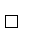 نقداً نقداً نقداً شيك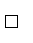 شيكشيكشيكشيكرقمه تاريخه  تاريخه  تاريخه  تاريخه  تاريخه وذلك مقابلوذلك مقابلوذلك مقابلنوعية العملنوعية العملنوعية العملنوعية العملنوعية العملنوعية العملنوعية العملنوعية العملنوعية العملنوعية العملنوعية العملنوعية العملنوعية العملنوعية العملنوعية العملنوعية العملنوعية العملنوعية العملنوعية العملنوعية العملنوعية العمل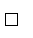 باحث رئيسباحث رئيسباحث رئيسباحث رئيس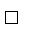 باحث مشاركباحث مشاركباحث مشاركباحث مشاركإداريإداريإداريباحث مساعدباحث مساعدباحث مساعدباحث مساعدفنيفنيفنيفنيأخرىأخرىأخرىالمؤهل العلميالمؤهل العلميالمؤهل العلميالمؤهل العلميالمؤهل العلميالمؤهل العلميالمؤهل العلميالمؤهل العلميالمؤهل العلميالمؤهل العلميالمؤهل العلميالمؤهل العلميالمؤهل العلميالمؤهل العلميالمؤهل العلميالمؤهل العلميالمؤهل العلميالمؤهل العلميالمؤهل العلميالمؤهل العلميالمؤهل العلميدكتوراه دكتوراه دكتوراه دكتوراه ماجستيرماجستيرماجستيرماجستير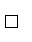 بكالوريوسبكالوريوسبكالوريوسعن الفترةعن الفترةعن الفترةعن الفترةعن الفترةعن الفترةعن الفترةعن الفترةعن الفترةعن الفترةعن الفترةعن الفترةعن الفترةعن الفترةعن الفترةعن الفترةعن الفترةعن الفترةعن الفترةعن الفترةعن الفترةمن من من إلى إلى إلى إلى إلى المستلم المستلم المستلم المستلم المستلم المستلم المستلم المستلم المستلم المستلم المستلم المستلم الباحث الرئيسيالباحث الرئيسيالباحث الرئيسيالباحث الرئيسيالباحث الرئيسيالباحث الرئيسيالباحث الرئيسيالباحث الرئيسيالباحث الرئيسيالباحث الرئيسيالباحث الرئيسيالباحث الرئيسيالاسم الاسم الاسم الاسمالاسمالاسمالاسمالاسمالتوقيع التوقيع التوقيع التوقيع التوقيع التوقيع التوقيع التوقيع التاريخ التاريخ التاريخ التاريخ التاريخ التاريخ التاريخ التاريخ 